Омская областная организация Профсоюза работниковнародного образования и науки Российской ФедерацииМинистерство образования Омской областиНОЧУ ТОО ФОП «Омский центр профсоюзного образования»Учебный планобучения молодых специалистов образовательных организаций Омской области по программе «Основы трудового законодательства»(2015/2016 учебный год)Периодичность и время проведения занятий: 1 раз в 2 месяца, 14.00 - 18.00.Форма обучения: дистанционнаяМеста проведения:- город Омск, ул. Куйбышева, д. 69, казенное учреждение Омской области «Региональный информационно-аналитический центр системы образования»; - муниципальные ресурсные центры. Тематический план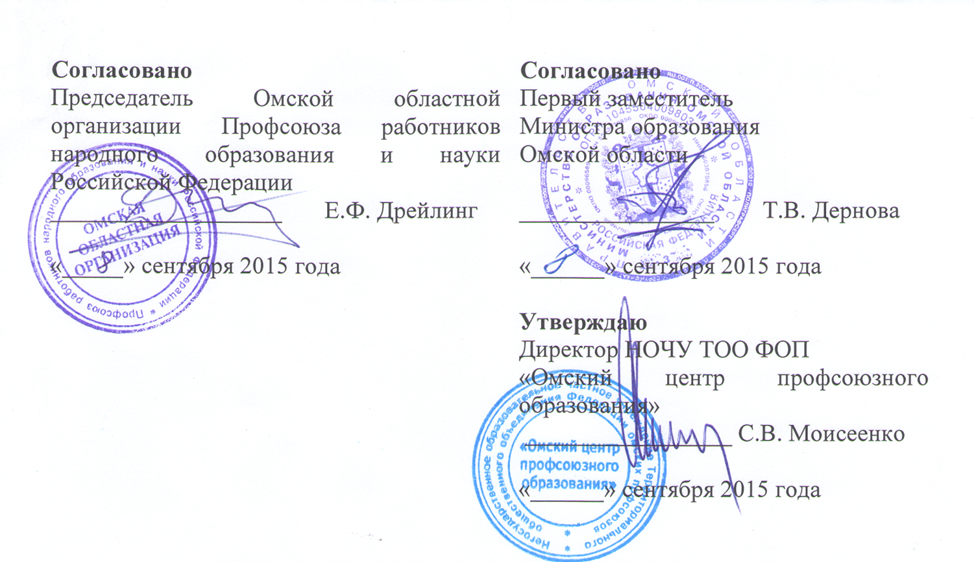 № п/пДата проведенияВремя Наименование темы1.13 октября  2015 года14.00 – 14.451) Порядок приема и увольнения. Трудовой договор в соответствии с Трудовым кодексом Российской Федерации и Федеральным законом «Об образовании в Российской Федерации» от 29 декабря 2012 года № 273-ФЗ.1.13 октября  2015 года14.50 – 15.352) Социально-экономическая поддержка молодых педагогов, работающих в организациях, осуществляющих образовательную деятельность на территории Омской области.1.13 октября  2015 года15.40 – 17.103) Жилищный кодекс Российской Федерации. Федеральные и региональные жилищные программы.1.13 октября  2015 года17.15 –  18.004) Отраслевая система оплаты труда в образовательных  организациях Омской области. 5) Изменения в пенсионном законодательстве.Ответы на вопросы.2.08 декабря2015 года14.00 – 14.451) Мотивация профсоюзного членства. Опыт международных профсоюзов по вовлечению в профсоюз.2.08 декабря2015 года14.50 – 16.202) Профессиональный стандарт педагога.2.08 декабря2015 года16.25 – 17.553) Аттестация педагогических работников.Ответы на вопросы.№ п/пДата проведенияВремя Наименование темы3.09 февраля2016 года14.00 – 14.451) Совместительство, совмещение,   расширение зоны обслуживания,  увеличение объема  выполняемой работы.3.09 февраля2016 года14.50 – 16.202) Рабочее время. Время отдыха.   О порядке предоставления отпусков. Занятость педагогов  в   каникулярное время.  О порядке   установления объёма учебной  нагрузки педагогам.3.09 февраля2016 года16.25 – 17.553) Конфликты и технология выхода из эмоционально напряженных ситуаций.Ответы на вопросы.4.12 апреля2016 года14.00 - 15.301) Синдром профессионального выгорания.Самоподдержка в ситуации профессионального выгорания. 4.12 апреля2016 года15.40 – 17.1017.15 – 18.002) «Молодые – молодым» (мастер – класс участников профессиональных конкурсов педагогов). Закрытие семинара.